Steps For Creating Channels Through USTREAMEnter URL     ustream .tv                      2. Click        Log in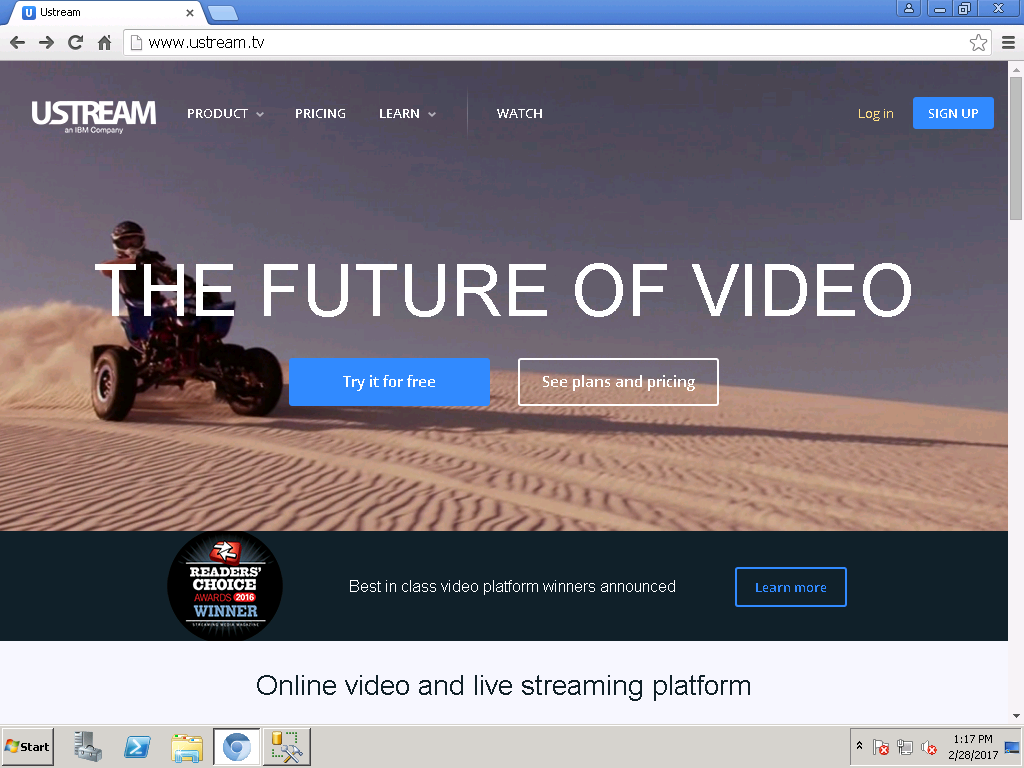 3.  Following Window will appear 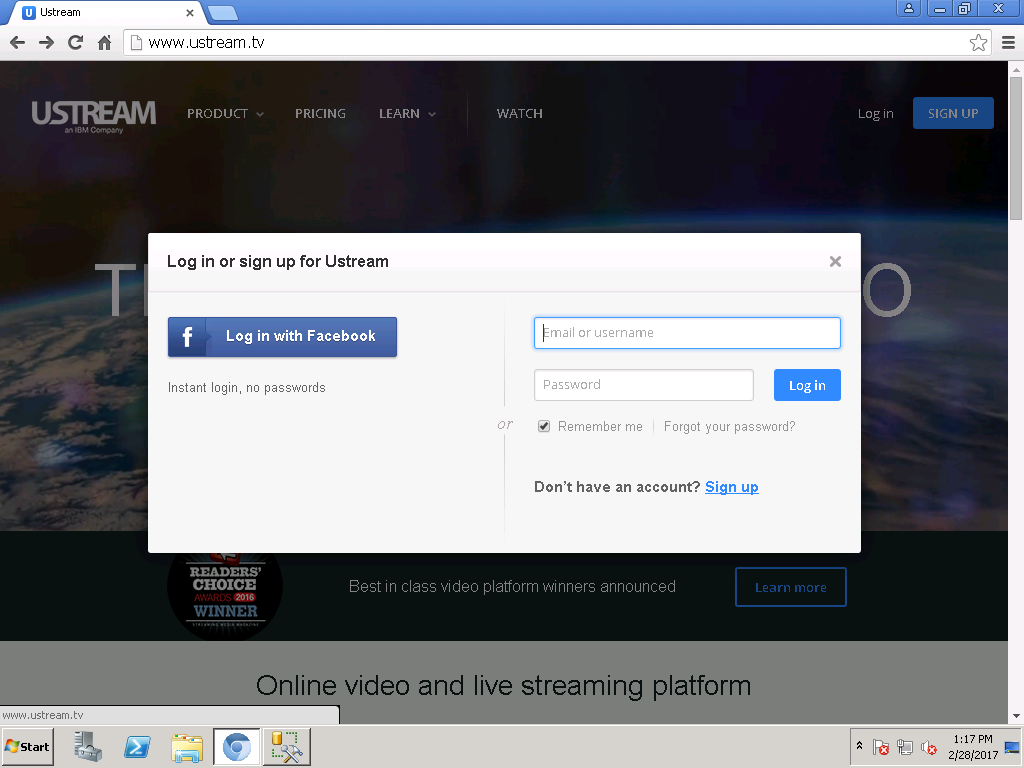 4.  Click     Sign up (For New User)5.  Following Window will appear 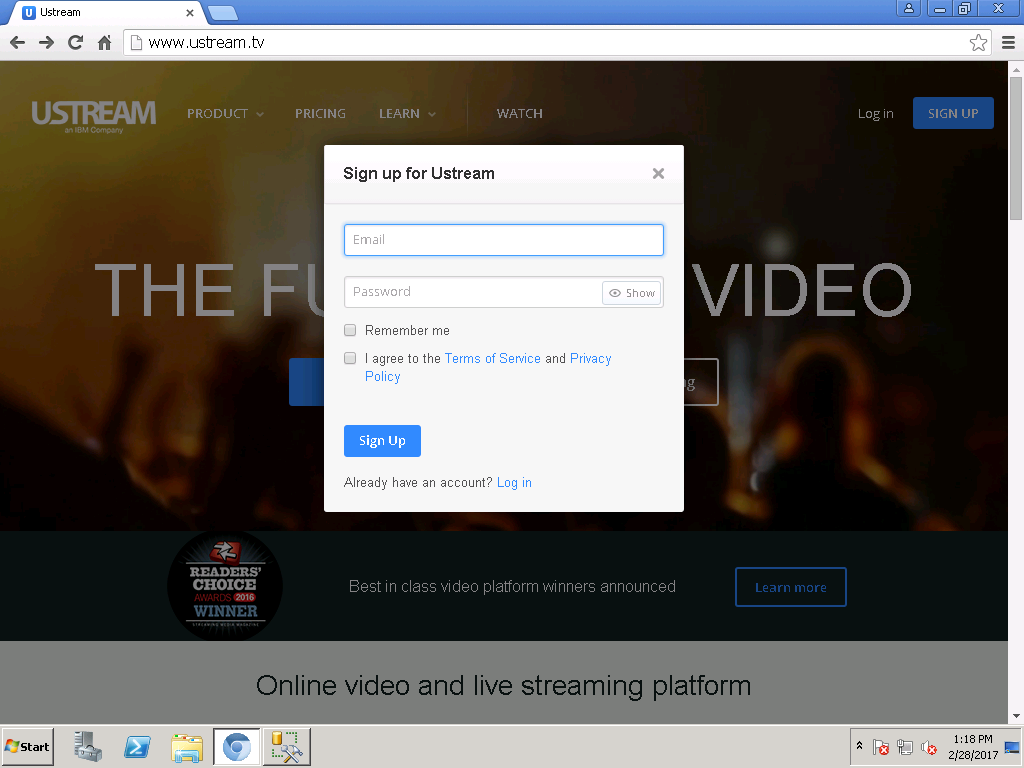 6.  After Successful Completion of the above steps one can become a ustream user. 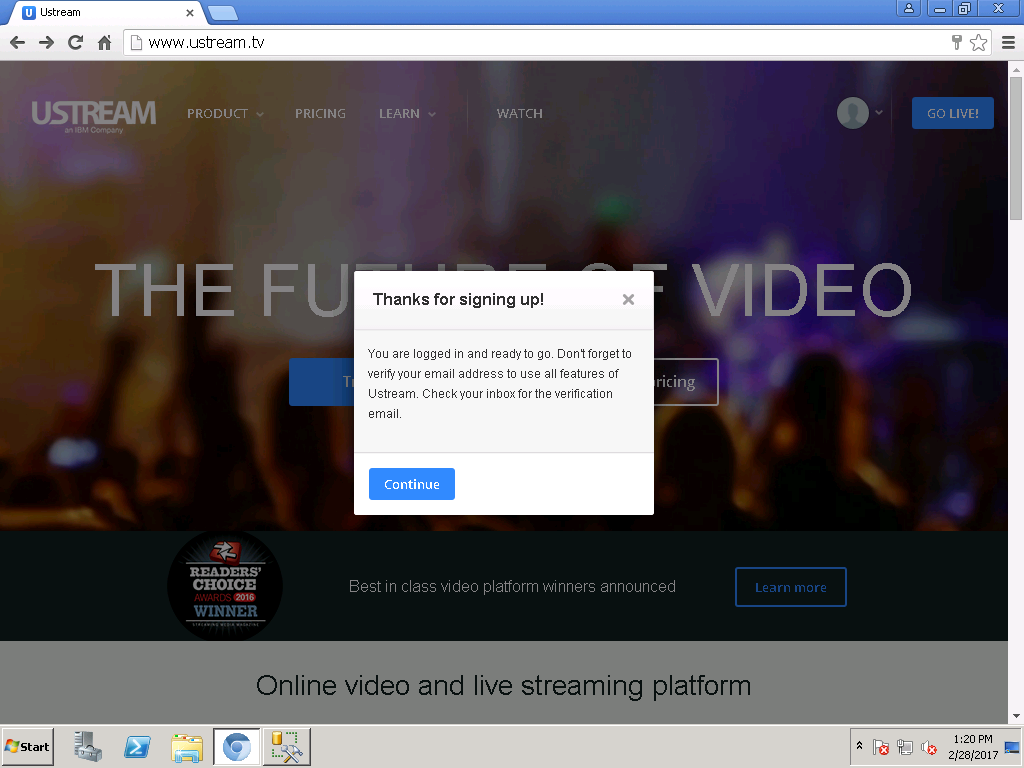 7. Click on Continue Button8. After Login Click this Logo 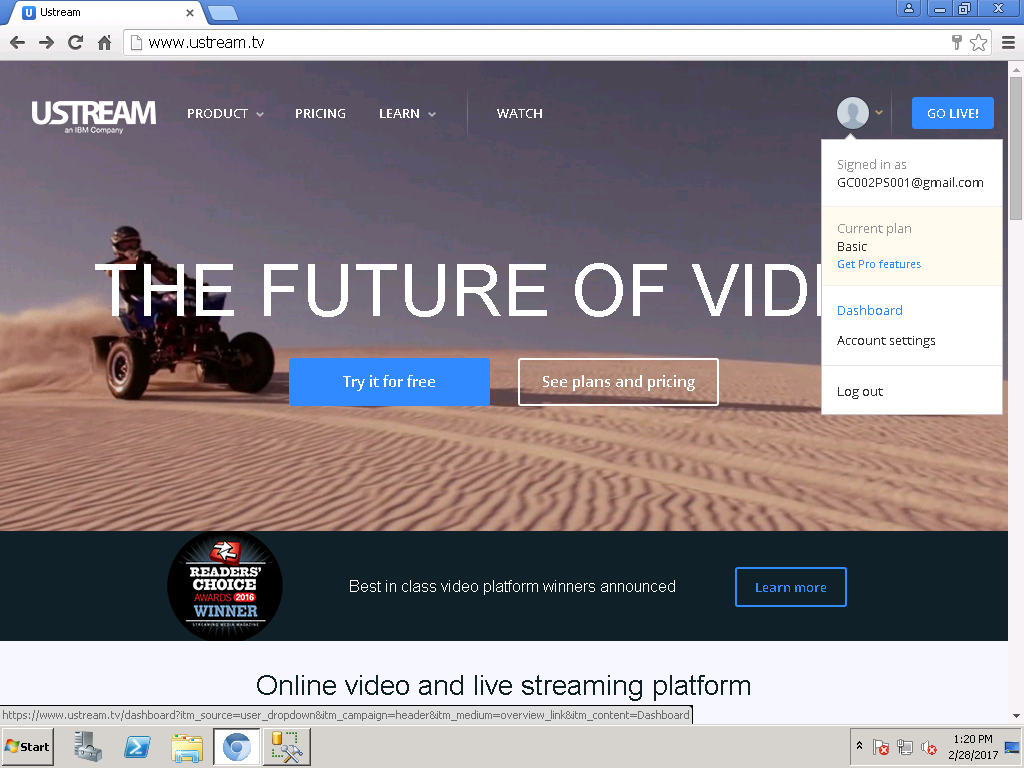 9. Click on Dashboard10. Click on Create a Channel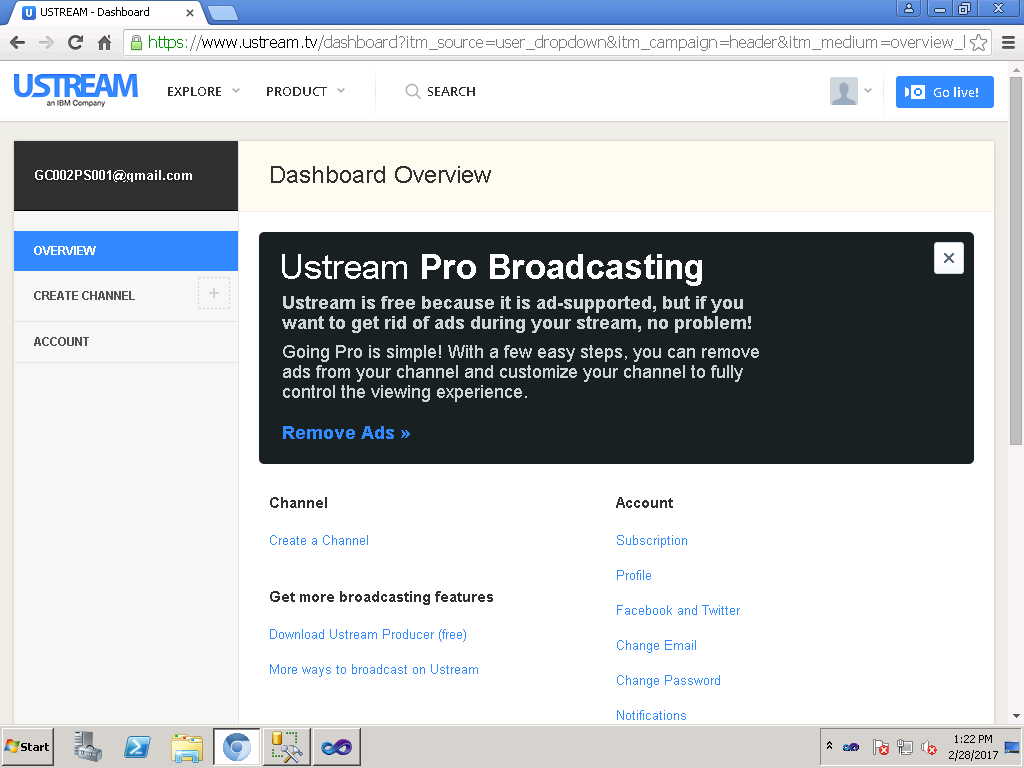 11. Please Enter Name of The Channel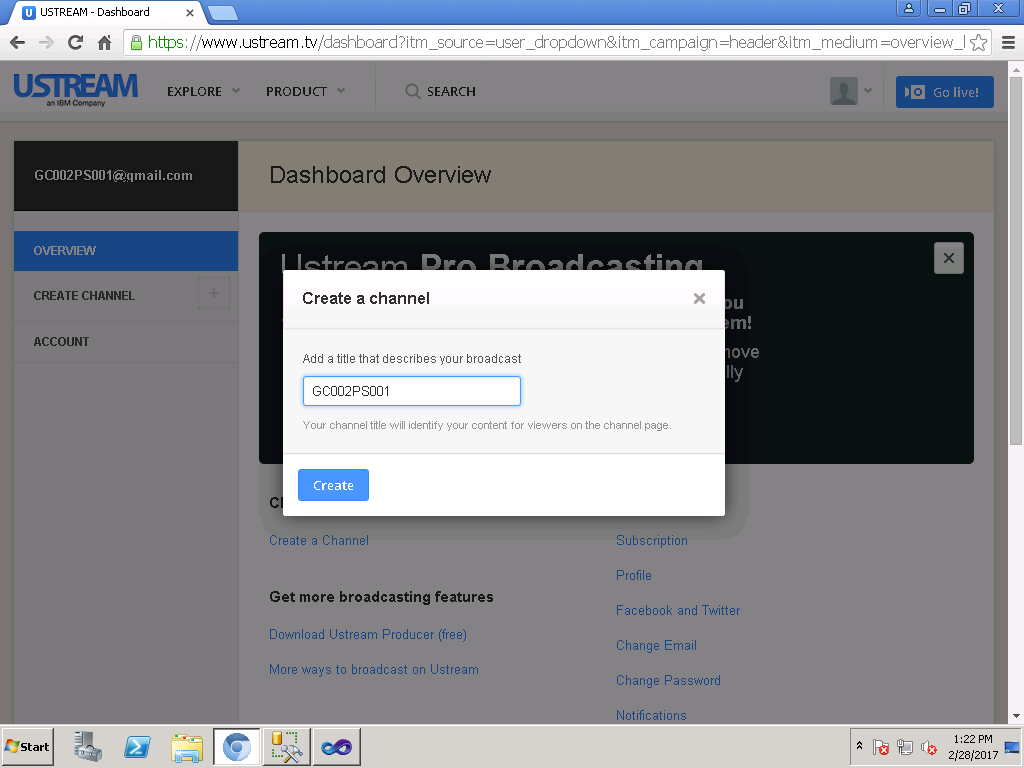 12. Click on Create13.  Select 24/7 in Category Option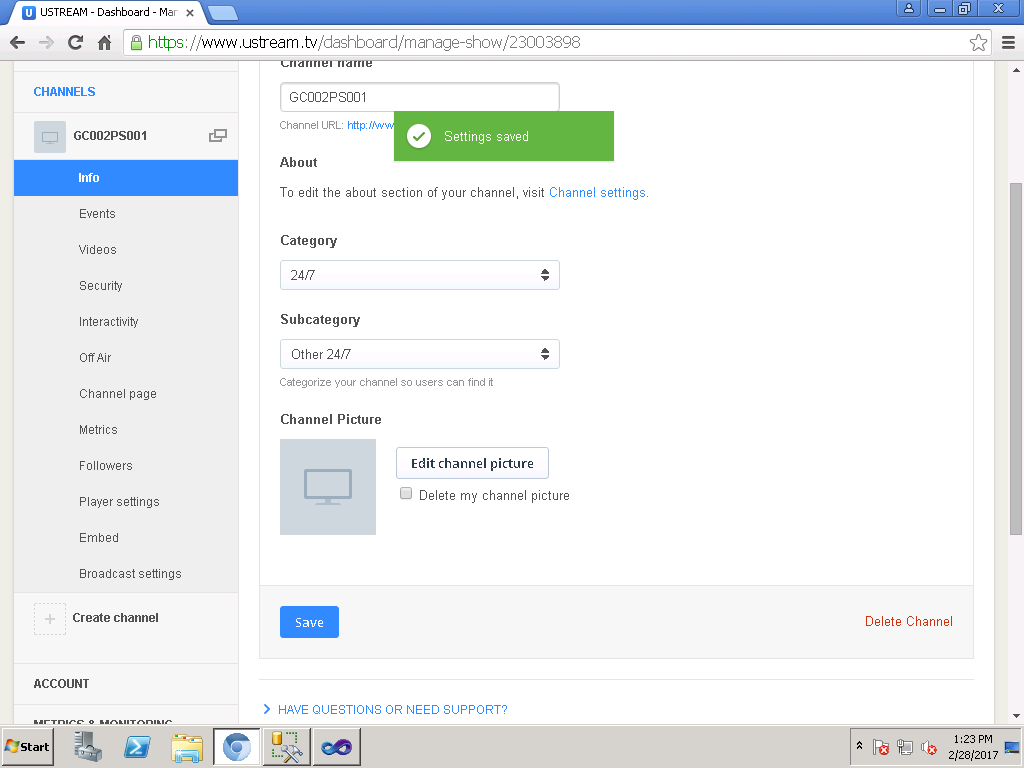 14. Choose Other 24/7 Option under Subcategory15. Click Save Button16. Copy URL Link and Paste it in the bellow format17. Please Provide us Information required for viewing purpose of webcasting in the format described   Below :-Note :- A) Please Create Channel Name as AC046P001(AC046 is for Assembly constituency No.P001 is   for Part No. )AC No. Part No.Email IDPasswordChannel NameLink